В современных условиях, когда возрастают задачи эстетического воспитания детей, музыкальным игрушкам и детским инструментам отводиться особая роль. Они вызывают у ребенка большой интерес. Ими широко пользуются и в семье, и в детских садах, вовлекая тем самым малыша в сферу музыки, помогая развитию его творческих способностей.Существует много разнообразных возможностей использования таких музыкальных инструментов в дошкольных учреждениях: это и  индивидуальное  музицирование в часы досуга, и коллективное исполнение в детском оркестре.Во всех  возрастных группах в различных формах происходит общение с музыкальными инструментами. Если для самых младших пользуются в основном музыкальными игрушками, то в старших группах дети знакомятся с более разнообразными инструментами и постепенно приобретают навыки игры на них.Обучение игре на детских музыкальных инструментах в соответствии с программой проходит в средней, старшей, подготовительной группах.В содержание программы включаются задачи: развитие у детей восприятия пьес, исполненных взрослыми; обучение игре на детских музыкальных инструментах.К концу пребывания в дошкольном учреждении дети овладевают следующим объемом знаний и умений.Дети должны знать:Название инструментов;Характер звучания инструментов(например, цитры звучанию нежные, мягкие, металлофоны звенящие, аккордеоны звучные, тарелки громкие, звонкие, барабан гремящий и т.д.);Правила пользования инструментами и их хранение;Приемы игры на них;Расположение высоких и низких звуков на различных инструментах;Название нот, и их место на пластинках металлофонов и клавишах других инструментов.Дети должны научиться:Владеть простейшими приемами игры на разных инструментах;Правильно расходовать дыхание, правильно держать руки при игре на бубне, встряхивая кастаньеты, маракасы;Играть в ансамбле, соблюдая общую динамику, темп; своевременно вступать и заканчивать игру;Играть индивидуально простейшие песенки, попевки.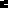 